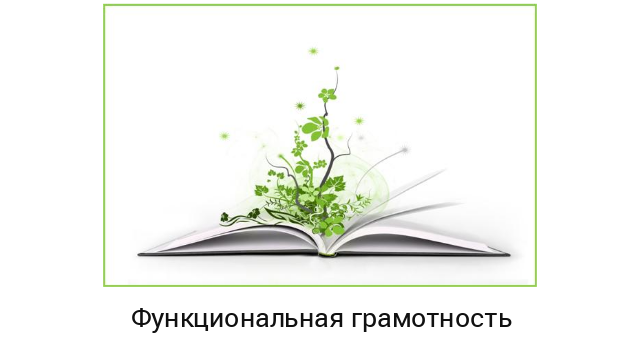 Программапроблемного семинара-практикума: «Механизмы и критерии эффективного включения ребёнка с ООП в образовательный процесс на разных уровнях образования»Цель семинара: обмен опытом работы образовательных организаций города Смоленска по организации работы по включению детей с особыми образовательными потребностями в образовательный процессЗадачи:  Повысить уровень профессиональных знаний педагогов об особенностях обучения воспитанников, имеющих особые образовательные потребности в общеобразовательном учреждении в условиях ФГОС.Расширить представление о понятиях «инклюзивное образование», о возможностях обучения детей с ОВЗ в общеобразовательном учреждении.Воспитать толерантное отношение и сотрудничество при решении практических задачДата и время: 22.12.2020 Формат мероприятия: дистанционноМетоды: докладыУчастники: педагогические работники общеобразовательных организаций города Смоленска. Организаторы: Волосач Ольга Николаевна, заведующий методическим отделом МБУ ДО «ЦДО» №п/пООФ.И.О., должностьТема доклада1МБУ ДО «ЦДО»О.Н. Волосач, заведующий отделомОсобенности организации инклюзивного образования в общеобразовательной организации2МБОУ «Средняя школа № 25»С.Б. Атрошкова, учитель русского языка и литературыМетоды и приёмы коррекционной работы с детьми с нарушениями опорно-двигательного аппарата на уроках русского языка3МБОУ «Средняя школа № 25»С.Б. Атрошкова, учитель русского языка и литературыМеханизмы и критерии эффективного включения ребёнка с ОВЗ в образовательный процесс на разных уровнях образования4МБОУ «Средняя школа № 25»А.А. Кальянова, учитель истории и обществознанияИспользование современных информационных технологий в обучении детей с ограниченными возможностями здоровья5МБОУ «Средняя школа № 25»О.Н. Козлова, учитель начальных классов Особенности детей с задержкой психического развития6МБОУ «Средняя школа № 25»А.З. Ульянова, учитель математикиМетоды и приёмы работы с детьми с нарушениями опорно-двигательного аппарата (НОДА) на уроках математики7МБОУ «Средняя школа № 6»Е.Д. Макеенкова, учитель начальных классовРеализация основных дидактических принципов инклюзивного образования детей с особыми образовательными потребностями8МБОУ «Средняя школа № 13»Е.В. Гаврилова, учитель истории и обществознанияМеханизмы и критерии эффективного включения ребенка с ООП в образовательный процесс на разных уровнях образования9МБОУ «Средняя школа № 28»Т.А. Осипова, учитель-логопедРоль учителя-логопеда при включении ребенка с ОВЗ в образовательный процесс на уровне начального общего образования10МБОУ «СШ № 19 имени Героя России Панова»Г.Л. Фоменкова, педагог-психологАктуальные механизмы социальной адаптации и профориентации обучающихся с инвалидностью и ОВЗ11МБОУ «СШ № 19 имени Героя России Панова»Ю.В. Борисова, учитель математикиСистема подготовки обучающихся с ОВЗ к государственной итоговой аттестации по математике